Uppstart av projektgruppen Hejåhå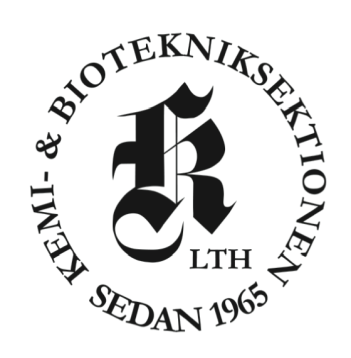 Protokollmöte 113, 2020SammanfattningMotionärerna önskar att starta upp en projektgrupp för att kunna genomföra fem stycken Hejåhå under våren 2020. BakgrundVarför är Hejåhå så viktigt/kul? Varför är det viktigt/kul för Sektionen?
Vad har ni planerat kring evenemangen? Hur ska de gå till?
Vad kommer det att kosta? Bifoga budget. Vilka vill ni ska anordna eventen?
Besvara frågor som någon på mötet kan tänkas ställaYrkandeMed ovanstående bakgrund yrkar motionärerna attstarta projektet Hejåhå med startdatum 25 februari och slutdatum 31 december 2020attäska upp till 5 000 000 kr från Projektfonden för finansiering av projektetatt	tillsätta Proto Kollson och Laxen Braxen till Projektoreratt	tillsätta Lelle Semlan, Bulle Mandel och Floret Å. Locket som Projektfunktionäreratttillsätta Styrelseledamot med Hoppborgsansvar som kontaktperson i Styrelsenatt	ge Styrelseledamot med Hoppborgsansvar en attesträtt av 50 000 kr/vecka attanta bifogad budget_________________________________ Proto Kollson, DansförmanKarlstad, 3 februari 2020_________________________________ Laxen Braxen, KvastsamordnareEslöv, 4 februari 2020